United Memorial Funeral Home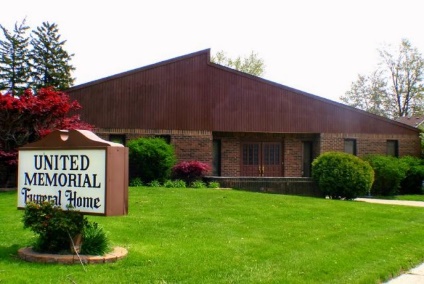 75 Dickinson St.Mt. Clemens, MI. 48043(586)463-8800     fax (586)463-8845  Email:admin@unitedmemorialfh.com
www.unitedmemorialfh.com       	  Cynthia Howell, Funeral Director	Funeral arrangements for: April McMillianVisitation: Sunday, August 9, 2020 1:00 p.m. 5:00 p.m.		 United Memorial Funeral Home		75 Dickinson St., Mt. Clemens, MI. 48043Family Hour: Monday, August 10, 2020  10:30 a.m.		King of Kings International Church		6375 Inkster Rd.		Taylor, MI. 48180Funeral: Monday, August 10, 2020 11:00 a.m.		King of Kings Church		6375 Inkster Rd.		Taylor, MI. 48180Burial: Lincoln Memorial Park Cemetery